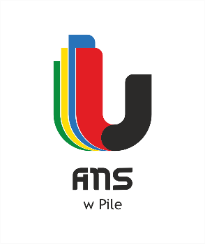 Piła dn.22.05.2023 r.AG-DŁ-1061/1/01/23Odpowiedzi na zapytania wykonawców dotyczące treści zapytaniaDotyczy: „Czyszczenia i konserwacji pokrycia dachowego budynków A, B, C, D na terenie  kampusu ANS w Pile przy ul. Podchorążych 10”Zamawiający informuje, że wykonawca zwrócił się do zamawiającego z wnioskiem o wyjaśnienie treści zapytania ofertowegoCzy zakup środka biodegradowalnego Sikard 715W oraz środka do impregnacji dachu Sikard 703W leży po stronie Wykonawcy czy tez zapewnia go Zamawiający czyli ANS?Odpowiedź: Po stronie Wykonawcy.Czy Zamawiający posiada dachówki i gąsiory, które będą użyte do wymiany uszkodzonych elementów czy tez zakup należy do Wykonawcy Usługi? Jeśli do Wykonawcy to czy posiadacie Państwo dane techniczne tych elementów celem dobrania asortymentu wg rodzaju i koloru?Odpowiedź: Zamawiający posiada dachówki i gąsiory. Wykonawca nie ponosi w tym zakresie kosztów materiału tylko usługi.Proszę o podanie wysokości budynków (do najwyższego punktu dachu)Odpowiedź: 19 m.Czy do każdego budynku z każdej strony jest swobodny dojazd dla wysięgnika koszowego, czy tez występują jakieś utrudnienia?Odpowiedź Z jednej strony budynku D brak dojazdu na długości 17 m.Czy Zamawiający dopuszcza udział podwykonawców np. dekarzy przy wykonaniu zamówienia.Odpowiedź: Tak.Wyjaśnienia zostają dołączone do zapytania ofertowego i stanowią jej integralną część.  						           (-) Dorota Łuczkowska						   starszy specjalista ds. administracji